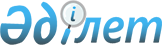 Қазақстан Республикасы Үкiметiнiң 1997 жылғы 4 ақпандағы N 148 қаулысына толықтыру енгiзу туралыҚазақстан Республикасы Үкiметiнiң қаулысы 1997 жылғы 3 қазандағы N 1406
     "Қазақстан Республикасының 1997 жылға арналған инвестициялық
бағдарламасы туралы" Қазақстан Республикасы Үкiметiнiң 1997 жылғы 4
ақпандағы N 148  
 P970148_ 
  қаулысына (Қазақстан Республикасының ПҮАЖ-ы, 
1997 ж., N 6, 43-құжат) мынадай толықтырулар енгiзiлсiн:
     аталған қаулының 1-қосымшасына:
     реттiк нөмiрi 24-шi мынадай мазмұндағы жолмен толықтырылсын:
     "24. Алматы қаласындағы      үндi несие  6.0  6.0 -"Қазақ-
          фармацевтика зауытының  желiсi                 Аджанта"
          құрылысы                                       фарма Лтд"
                                                         бiрлескен
                                                         кәсiпорны

     Қазақстан Республикасы
       Премьер-Министрiнiң
        мiндетiн атқарушы
      
      


					© 2012. Қазақстан Республикасы Әділет министрлігінің «Қазақстан Республикасының Заңнама және құқықтық ақпарат институты» ШЖҚ РМК
				